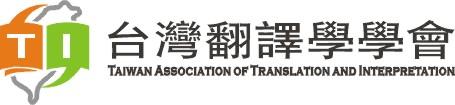 台灣翻譯學學會入會申請書中華民國   　年 　　月　　日備註：介紹人           郵政劃撥帳號：19131281　　戶名：台灣翻譯學學會姓  名(代表人)姓  名(代表人)單   位單   位出生日期出生日期年月  日戶籍地址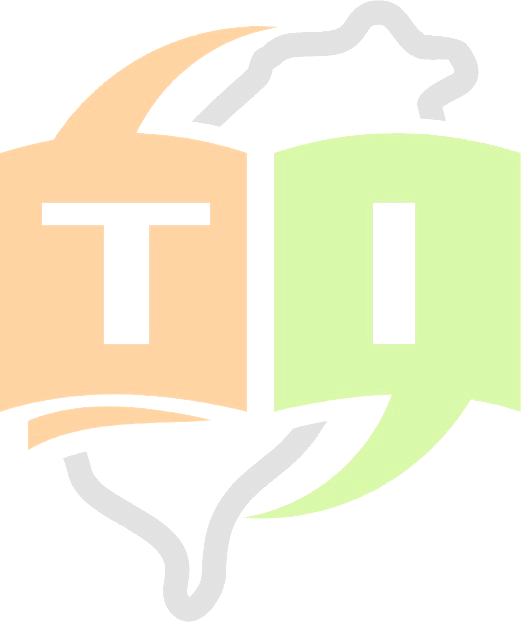 戶籍地址郵遞區號                市      區       街/路    段      巷       弄              號      樓之郵遞區號                市      區       街/路    段      巷       弄              號      樓之郵遞區號                市      區       街/路    段      巷       弄              號      樓之郵遞區號                市      區       街/路    段      巷       弄              號      樓之郵遞區號                市      區       街/路    段      巷       弄              號      樓之郵遞區號                市      區       街/路    段      巷       弄              號      樓之郵遞區號                市      區       街/路    段      巷       弄              號      樓之郵遞區號                市      區       街/路    段      巷       弄              號      樓之郵遞區號                市      區       街/路    段      巷       弄              號      樓之郵遞區號                市      區       街/路    段      巷       弄              號      樓之職　　稱職　　稱現　　職現　　職通訊地址通訊地址公通訊地址通訊地址宅電話傳真電話傳真公TELFAXFAX電話傳真電話傳真宅TELFAXFAX電子郵件帳號（必填）電子郵件帳號（必填）電子郵件帳號（必填）電子郵件帳號（必填）電子郵件帳號（必填）電子郵件帳號（必填）學歷　　　  國　　　　大學　　　　   研究所　　          學位　　　  國　　　　大學　　　　   研究所　　          學位　　　  國　　　　大學　　　　   研究所　　          學位　　　  國　　　　大學　　　　   研究所　　          學位　　　  國　　　　大學　　　　   研究所　　          學位　　　  國　　　　大學　　　　   研究所　　          學位　　　  國　　　　大學　　　　   研究所　　          學位　　　  國　　　　大學　　　　   研究所　　          學位　　　  國　　　　大學　　　　   研究所　　          學位　　　  國　　　　大學　　　　   研究所　　          學位　　　  國　　　　大學　　　　   研究所　　          學位學歷　　　　國　　　　大學／學院／專科　　　　系／科 □畢業 □肄業　　　　國　　　　大學／學院／專科　　　　系／科 □畢業 □肄業　　　　國　　　　大學／學院／專科　　　　系／科 □畢業 □肄業　　　　國　　　　大學／學院／專科　　　　系／科 □畢業 □肄業　　　　國　　　　大學／學院／專科　　　　系／科 □畢業 □肄業　　　　國　　　　大學／學院／專科　　　　系／科 □畢業 □肄業　　　　國　　　　大學／學院／專科　　　　系／科 □畢業 □肄業　　　　國　　　　大學／學院／專科　　　　系／科 □畢業 □肄業　　　　國　　　　大學／學院／專科　　　　系／科 □畢業 □肄業　　　　國　　　　大學／學院／專科　　　　系／科 □畢業 □肄業　　　　國　　　　大學／學院／專科　　　　系／科 □畢業 □肄業經歷經歷專業領域專業領域□筆譯　□口譯　□編輯　□其他ˍˍˍˍ□筆譯　□口譯　□編輯　□其他ˍˍˍˍ□筆譯　□口譯　□編輯　□其他ˍˍˍˍ□筆譯　□口譯　□編輯　□其他ˍˍˍˍ□筆譯　□口譯　□編輯　□其他ˍˍˍˍ□筆譯　□口譯　□編輯　□其他ˍˍˍˍ□筆譯　□口譯　□編輯　□其他ˍˍˍˍ□筆譯　□口譯　□編輯　□其他ˍˍˍˍ□筆譯　□口譯　□編輯　□其他ˍˍˍˍ□筆譯　□口譯　□編輯　□其他ˍˍˍˍ專長語文專長語文□中英　□中日　□中德　□中法　□中西　□中ˍˍ□中英　□中日　□中德　□中法　□中西　□中ˍˍ□中英　□中日　□中德　□中法　□中西　□中ˍˍ□中英　□中日　□中德　□中法　□中西　□中ˍˍ□中英　□中日　□中德　□中法　□中西　□中ˍˍ□中英　□中日　□中德　□中法　□中西　□中ˍˍ□中英　□中日　□中德　□中法　□中西　□中ˍˍ□中英　□中日　□中德　□中法　□中西　□中ˍˍ□中英　□中日　□中德　□中法　□中西　□中ˍˍ□中英　□中日　□中德　□中法　□中西　□中ˍˍ身分證/統一編號身分證/統一編號身分證/統一編號會費劃撥日會費劃撥日會費劃撥日　　  年　　 月    日　　  年　　 月    日　　  年　　 月    日　　  年　　 月    日　　  年　　 月    日　　  年　　 月    日　　  年　　 月    日　　  年　　 月    日　　  年　　 月    日劃撥金額：□新團體會員6,000元       □續繳團體會員5,000元劃撥金額：□新團體會員6,000元       □續繳團體會員5,000元劃撥金額：□新團體會員6,000元       □續繳團體會員5,000元劃撥金額：□新團體會員6,000元       □續繳團體會員5,000元劃撥金額：□新團體會員6,000元       □續繳團體會員5,000元劃撥金額：□新團體會員6,000元       □續繳團體會員5,000元劃撥金額：□新團體會員6,000元       □續繳團體會員5,000元劃撥金額：□新團體會員6,000元       □續繳團體會員5,000元劃撥金額：□新團體會員6,000元       □續繳團體會員5,000元劃撥金額：□新團體會員6,000元       □續繳團體會員5,000元劃撥金額：□新團體會員6,000元       □續繳團體會員5,000元劃撥金額：□新團體會員6,000元       □續繳團體會員5,000元最希望獲知之口筆譯資訊：1.                          2.__________________________最希望獲知之口筆譯資訊：1.                          2.__________________________最希望獲知之口筆譯資訊：1.                          2.__________________________最希望獲知之口筆譯資訊：1.                          2.__________________________最希望獲知之口筆譯資訊：1.                          2.__________________________最希望獲知之口筆譯資訊：1.                          2.__________________________最希望獲知之口筆譯資訊：1.                          2.__________________________最希望參加之活動(可複選)1.研討會  □3.讀書會2.工作坊  □4.            最希望參加之活動(可複選)1.研討會  □3.讀書會2.工作坊  □4.            最希望參加之活動(可複選)1.研討會  □3.讀書會2.工作坊  □4.            最希望參加之活動(可複選)1.研討會  □3.讀書會2.工作坊  □4.            最希望參加之活動(可複選)1.研討會  □3.讀書會2.工作坊  □4.            個人資料授權/取得使用同意書因應個人資料保護法，本人同意所提個人資料作為學會內部建檔使用。申請人簽章：                        (請務必親筆簽名)個人資料授權/取得使用同意書因應個人資料保護法，本人同意所提個人資料作為學會內部建檔使用。申請人簽章：                        (請務必親筆簽名)個人資料授權/取得使用同意書因應個人資料保護法，本人同意所提個人資料作為學會內部建檔使用。申請人簽章：                        (請務必親筆簽名)個人資料授權/取得使用同意書因應個人資料保護法，本人同意所提個人資料作為學會內部建檔使用。申請人簽章：                        (請務必親筆簽名)個人資料授權/取得使用同意書因應個人資料保護法，本人同意所提個人資料作為學會內部建檔使用。申請人簽章：                        (請務必親筆簽名)個人資料授權/取得使用同意書因應個人資料保護法，本人同意所提個人資料作為學會內部建檔使用。申請人簽章：                        (請務必親筆簽名)個人資料授權/取得使用同意書因應個人資料保護法，本人同意所提個人資料作為學會內部建檔使用。申請人簽章：                        (請務必親筆簽名)個人資料授權/取得使用同意書因應個人資料保護法，本人同意所提個人資料作為學會內部建檔使用。申請人簽章：                        (請務必親筆簽名)個人資料授權/取得使用同意書因應個人資料保護法，本人同意所提個人資料作為學會內部建檔使用。申請人簽章：                        (請務必親筆簽名)個人資料授權/取得使用同意書因應個人資料保護法，本人同意所提個人資料作為學會內部建檔使用。申請人簽章：                        (請務必親筆簽名)個人資料授權/取得使用同意書因應個人資料保護法，本人同意所提個人資料作為學會內部建檔使用。申請人簽章：                        (請務必親筆簽名)個人資料授權/取得使用同意書因應個人資料保護法，本人同意所提個人資料作為學會內部建檔使用。申請人簽章：                        (請務必親筆簽名)一般會員一般會員學生會員（附學生證影本）學生會員（附學生證影本）團體會員團體會員新會員舊會員新會員舊會員新會員舊會員入會費500-500-1,000-常年會費1,0001,0005005005,0005,000共   計1,5001,0001,0005006,0005,000